DODATOK č.5ku Kolektívnej zmluve na rok 2019 – 2024Článok 13 – Spolurozhodovanie , bod 2 písmeno e) Pôvodné znenie: Na základe príslušných zákonných ustanovení zamestnávateľ spolurozhoduje s odborovou organizáciou najmä v týchto  otázkach: e) určenie začiatku a konca pracovného času a určenie rozvrhu pracovných zmien ( §90 ods.4 ZP)Nové znenie: Na základe príslušných zákonných ustanovení zamestnávateľ spolurozhoduje s odborovou organizáciou najmä v týchto  otázkach: e) určenie začiatku a konca pracovného času a určenie rozvrhu pracovných zmien ( §90 ods.4 ZP) , podľa platnej vnútornej organizačnej smernice ( doplnené 16.12.2022)Článok 24 – Pracovný pomer, bod č.1Pôvodné znenie:Skúšobná doba zamestnanca je 3 mesiace. U vedúceho zamestnanca v priamej riadiacej pôsobnosti štatutárneho orgánu je skúšobná doba 6 mesiacov. Skúšobnú dobu nemožno predlžovať. Nové znenie: Skúšobná doba zamestnanca je 3 mesiace. U vedúceho zamestnanca v priamej riadiacej pôsobnosti štatutárneho orgánu je skúšobná doba 6 mesiacov. Skúšobnú dobu nemožno predlžovať. U zamestnanca s pracovným pomerom na dobu určitú nesmie byť dohodnutá skúšobná doba dlhšia ako polovica dohodnutej doby trvania pracovného pomeru (§ 42 bod 2 ZP).  ( doplnené 16.12.2022) Zamestnávateľ je povinný zamestnancovi s pracovným pomerom na dobu určitú alebo s pracovným pomerom na kratší pracovný čas, ktorého pracovný pomer trvá viac ako šesť mesiacov a ktorému uplynula skúšobná doba, ak bola dohodnutá, na jeho žiadosť o prechod na pracovný pomer na neurčitý čas alebo na ustanovený týždenný pracovný čas poskytnúť písomnú odôvodnenú odpoveď do jedného mesiaca  odo dňa podania žiadosti, to sa vzťahuje aj na každú ďalšiu žiadosť zamestnanca podanú najskôr po uplynutí 12 mesiacov od podania predchádzajúcej žiadosti.Do dĺžky trvania pracovného pomeru na určitú dobu sa na účely odseku 1 započítava aj dĺžka trvania predchádzajúceho pracovného pomeru, ak ide o opätovne dohodnutý pracovný pomer na určitú dobu ( § 49b ZP).   ( doplnené 16.12.2022) Článok 26 – Pracovný čas,  bod 2 Pôvodné znenie: Začiatok a koniec  pracovného času a rozvrh pracovných zmien určí zamestnávateľ po dohode s odborovým orgánom a oznámi to písomne na mieste u zamestnávateľa, ktoré je zamestnancovi prístupné.Nové znenie: Začiatok a koniec  pracovného času a rozvrh pracovných zmien určí zamestnávateľ po dohode s odborovým orgánom a oznámi to písomne na mieste u zamestnávateľa, ktoré je zamestnancovi prístupné.Najskorší vstup do objektu zamestnávateľa je 10 minút pred začiatkom výkonu práce, najneskorší odchod z pracoviska je 10 minút po skončení pracovnej zmeny. ( doplnené 16.12.2022) Článok 26 – Pracovný čas, bod 4Pôvodné znenie:Kolektívnou zmluvou alebo po dohode s odborovým orgánom môže zamestnávateľ zaviesť na pracoviskách pružný pracovný čas. Základný pracovný čas a voliteľný pracovný čas vymedzí zamestnávateľ v pracovnom poriadku základného pracovného času vymedzeného v pracovnom poriadku.Nové znenie:Kolektívnou zmluvou alebo po dohode s odborovým orgánom môže zamestnávateľ zaviesť na pracoviskách pružný pracovný čas. Základný pracovný čas vymedzil zamestnávateľ v pracovnom poriadku základného pracovného času na 7.00 hod. – 13.00 hod.Článok 26 – Pracovný čas, bod 6 Pôvodné znenie: Zamestnávateľ zavádza pružný pracovný čas na týchto pracoviskách a u týchto profesií: a):  ÚOS – vedúca úseku                - zmenové sestryb): ÚSP – vedúca úseku              - sociálny pracovníci              - SOR ÚSP c) EÚ – všetci zamestnancid) ÚS – vedúca kuchyne ( vedúci kuchár)           - diétne sestry           - skladníčkye) ÚR – samostatný odborný referent           - zodpovedná osoba za poskytovanie ošetrovateľskej starostlivostiNové znenie: Zamestnávateľ zavádza pružný pracovný čas na týchto pracoviskách a u týchto profesií:a)  ÚZS – vedúca úseku – hlavná sestra, zmenové sestry b)  ÚSP – vedúca úseku, sociálne pracovníčky c)  EÚ – všetci zamestnancid)  TÚ – vedúci úsekue)  ÚS – vedúci úsekuf)  ÚOŠE – vedúca úseku –zodpovedná osoba za OŠE, asistent vedúcej úseku - sestrag)  ÚSP (úsek stravovacej prevádzky) – vedúca úseku, skladníčka, hlavná kuchárka, diétne sestryČlánok 28  - Dovolenka, bod 7 Pôvodné znenie: Čerpanie dovolenky určuje zamestnávateľ  po prerokovaní so zamestnancom podľa plánu dovoleniek v trvaní 6 ( 7 ) týždňov. Z toho čerpanie 2 týždňov  je podmienené vyčerpať v celku povinne a to počas mesiacov máj až september. Zamestnávateľ určuje zamestnancom  čerpať dovolenku tak, aby sa do nasledujúceho roka prenášalo max. 5 dní riadnej dovolenky s podmienkou jej vyčerpania najneskôr do 31.3. daného roka.   Nové znenie: Čerpanie dovolenky určuje zamestnávateľ  po prerokovaní so zamestnancom podľa plánu dovoleniek v trvaní 6 ( 7 ) týždňov. Z toho čerpanie 2 týždňov  je podmienené vyčerpať v celku povinne a to počas mesiacov máj až september. Zamestnávateľ určuje zamestnancom  čerpať dovolenku tak, aby sa do nasledujúceho roka prenášalo max. 10 dní riadnej dovolenky s podmienkou jej vyčerpania najneskôr do 31.3. príslušného  roka ( zmenené od 16.12.2022) Článok 29 – Pracovné voľno, bod č.1Pôvodné znenie:Zamestnávateľ poskytne zamestnancovi pracovné voľno s náhradou mzdy alebo bez náhrady mzdy najmenej z dôvodov a v rozsahu ustanovenom v § 136 až 141 ZP, ak v tejto kolektívnej zmluve nie je dohodnuté inak . Nové znenie: Zamestnávateľ poskytne zamestnancovi pracovné voľno s náhradou mzdy alebo bez náhrady mzdy najmenej z dôvodov a v rozsahu ustanovenom v § 136 až 141 ZP. Pri pružnom pracovnom čase podľa § 143 ods.2 sa poskytne zamestnancovi pracovné voľno  s náhradou zodpovedajúce dĺžke jeho pracovnej zmeny  7, 5 hod.    Článok 35 Pôvodné znenie:Zamestnávateľ poskytuje zamestnancovi mzdu podľa zákona č. 553/2003 Z.z. , všeobecne záväzných právnych predpisov vydaných na vykonanie tohto zákona a v ich rámci, podľa tejto kolektívnej zmluvy, pracovnej zmluvy alebo vnútorného predpisu.Nové znenie: Zamestnávateľ poskytuje zamestnancovi plat podľa zákona č. 553/2003 Z.z. , všeobecne záväzných právnych predpisov vydaných na vykonanie príslušného zákona a v ich rámci podľa tejto kolektívnej zmluvy vyššieho stupňa, pracovnej zmluvy  alebo vnútorného predpisu. ( zmenené od 16.12.2022)Článok 36 – Tarifný plat, bod č.4, č.6, č.7 sa vypúšťa : Bod č.4. Zamestnancovi, ktorého pracovný pomer nepretržite trvá aj po 31.12.2018, zamestnávateľ k 1. Januáru 2019 písomne oznámi zmenu platovej triedy. Bod č.6 Zamestnávateľ určí zamestnancovi k 1.januáru 2019 nový funkčný plat podľa zákona č. 553/2003 Z.z.Bod č.7 Ak je nový funkčný plat nižší ako funkčný plat priznaný zamestnancovi k 31.12.2018, patrí mu rozdiel do tejto sumy funkčného platu.Bod č. 8 sa mení: Pôvodné znenie: Prípadné sťažnosti zamestnancov na priznanie platovej triedy, novej výšky funkčného platu alebo iných dôsledkov novely zákona č.553/2003 Z.z. s účinnosťou od 01.01.2019, na základe žiadosti zamestnanca zamestnávateľ prerokuje za účasti zástupcov zamestnancov  pôsobiacich u zamestnávateľa. Nové znenie: Prípadné sťažnosti zamestnancov na priznanie platovej triedy, novej výšky funkčného platu alebo iných dôsledkov novely zákona č.553/2003 Z.z.  na základe žiadosti zamestnanca zamestnávateľ prerokuje za účasti odborovej organizácie  pôsobiacej u zamestnávateľa. Článok 53 – Rekreačná a sociálna starostlivosť Bod č.4 Na rodinnú rekreáciu prispeje zamestnávateľ zo SF 50% úhrady za prenájom chaty. ( zrušené 12.12.2022)Bod č. 7Pôvodné znenie:Poskytovanie rekreačného zariadenia na Čremošnom bude od 15.3. do 31.10. bežného roka. Nové znenie:Poskytovanie rekreačného zariadenia na Čremošnom bude možné celoročne, sadzba za ubytovanie sa  mení podľa aktuálneho cenníka nasledovne: Zamestnanci: 50 eur/nocCudzí: 80 eur/noc1 kW – 0,50 eur( zmenené od 16.12.2022)Bod č.8 Pôvodné znenie:  Počas roka 2019  nebude chata poskytovaná zamestnancom z dôvodu rekonštrukčných prác. Chata za daných podmienok začne byť poskytovaná na rekreačné účely pre zamestnancov po jej rekonštrukcii a znovuuvedení do prevádzky. ( zrušené 16.12.2022) 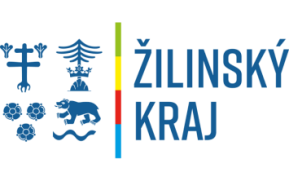 Žilinský samosprávny krajCentrum  sociálnych služieb   Horný TuriecBanská 533/19, Turčianske Teplice